Mehmet Hüseyin Öncel İlkokulu’nda STEM Sınıfı Açıldı.- 27 Şubat 2018 Salı + - Yazdır Kaymakam Ayhan IŞIK, Eğitim Teknolojileri Geliştirme ve Projeler Daire Başkanı M. Hakan BÜCÜK, İl Milli Eğitim Müdür Yardımcıları Bahameddin KARAKÖSE ve Ekrem SABUNCU’nun katılımıyla, STEM (Science, Technology, Engineering, Mathematics) Projesi kapsamında ilçemiz pilot okullarımızdan Ortaklar Mehmet Hüseyin Öncel İlkokulunda “STEM” sınıfı, “Okulumla Sosyalleşiyorum” (Müzik Sınıfı, Görsel Sanatlar Sınıfı, Satranç Sınıfı), “Okuma Alışkanlığını Kazandırma” ve Özel Eğitim Sınıfı açılışları yapıldı. Emeği geçenlere teşekkür ediyor, hayırlı olmasını diliyoruz.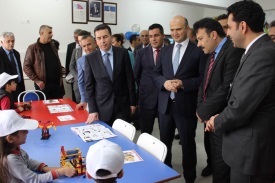 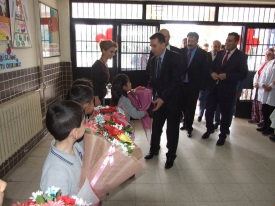 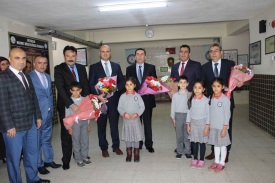 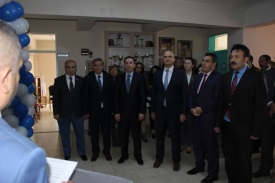 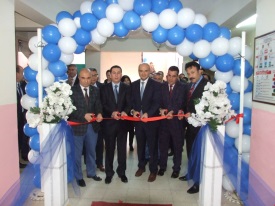 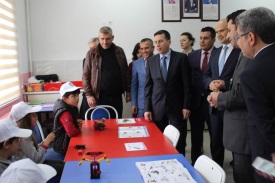 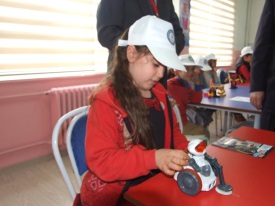 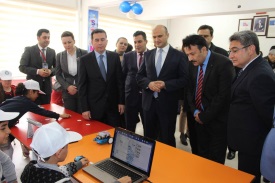 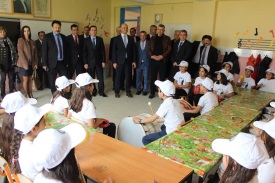 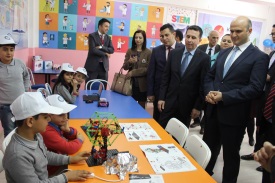 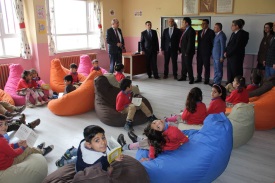 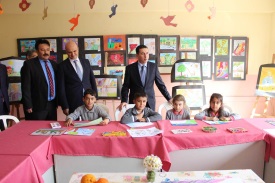 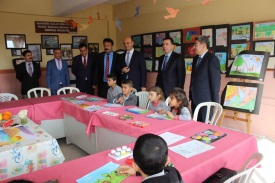 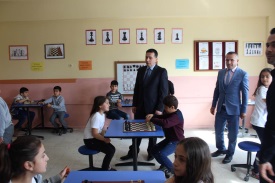 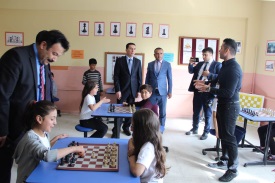 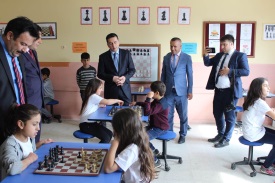 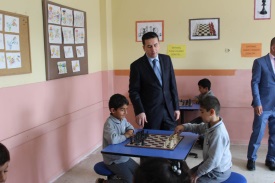 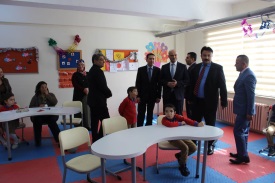 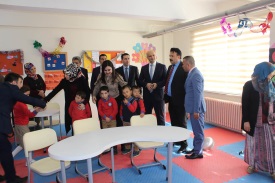 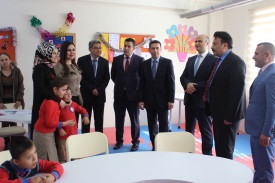 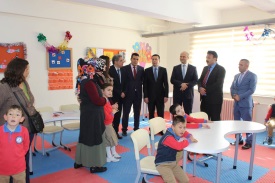 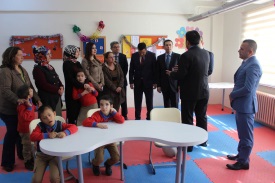 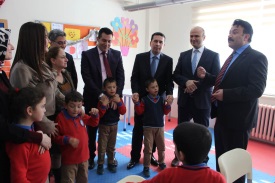 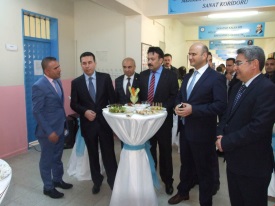 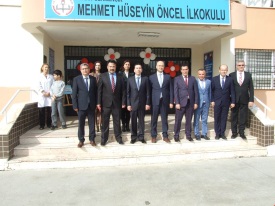 